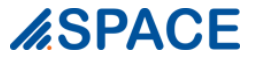 ΟΔΗΓΙΕΣ ΕΓΚΑΤΑΣΤΑΣΗΣ Cisco Jabber SoftClientTo cisco jabber αποτελεί τον soft-client , που επιτρέπει στο χρήστη να έχει τις λειτουργίες του εταιρικού του τηλεφώνου στον προσωπικό του υπολογιστή. Επιπλέον επιτρέπει στους χρήστες να συνομιλούν με instant-messaging. Ακολουθούν οι οδηγίες εγκατάστασης:Ανοίγουμε τον παρακάτω σύνδεσμο σε έναν web-browser:https://www.webex.com/downloads/jabber.html Επιλέγουμε Download for Windows και σώζουμε το αρχείο: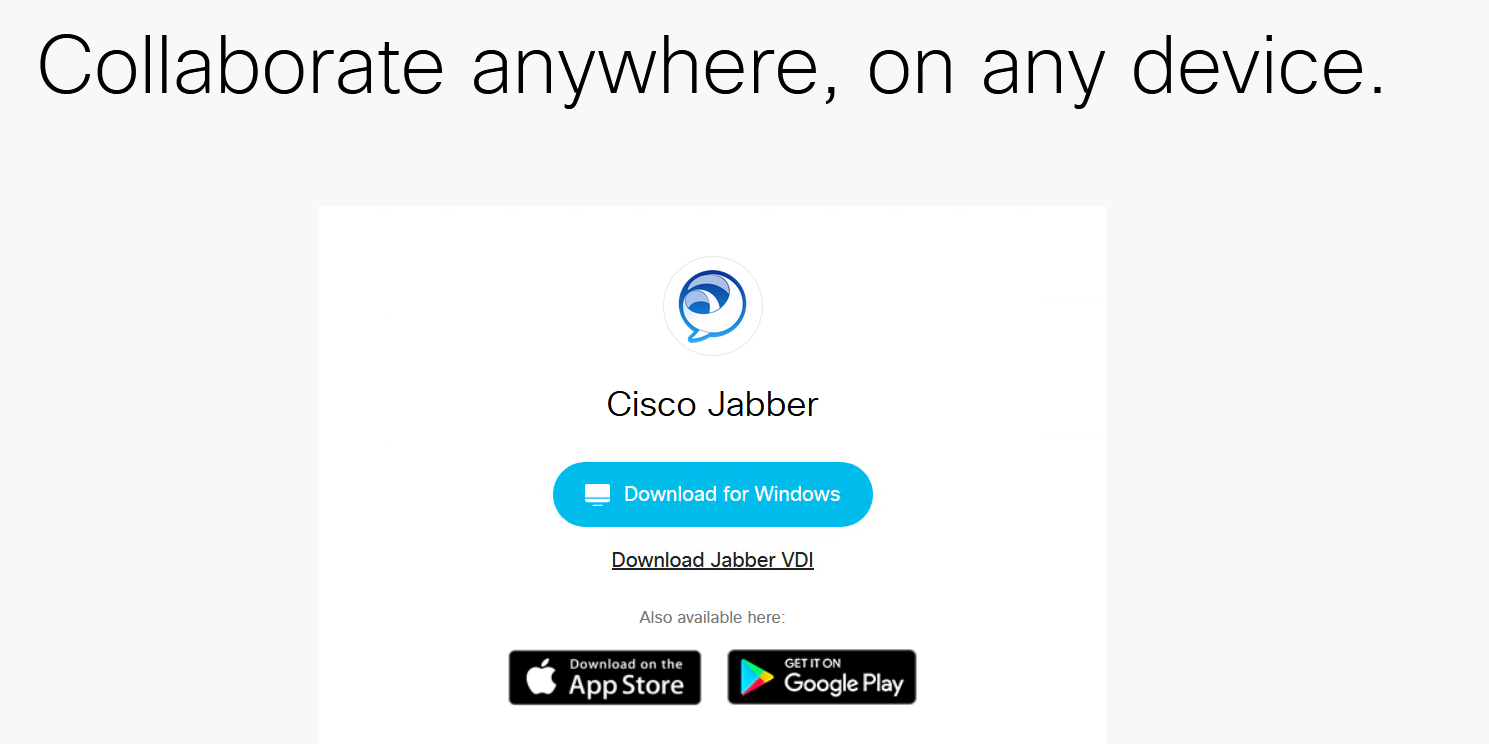 Στον φάκελο downloads εντοπίζουμε το αρχείο CiscoJabberSetup: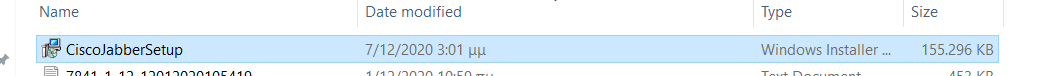 Ανοίγουμε με διπλό κλικ το αρχείο και επιλέγουμε “Αποδοχή και Εγκατάσταση”: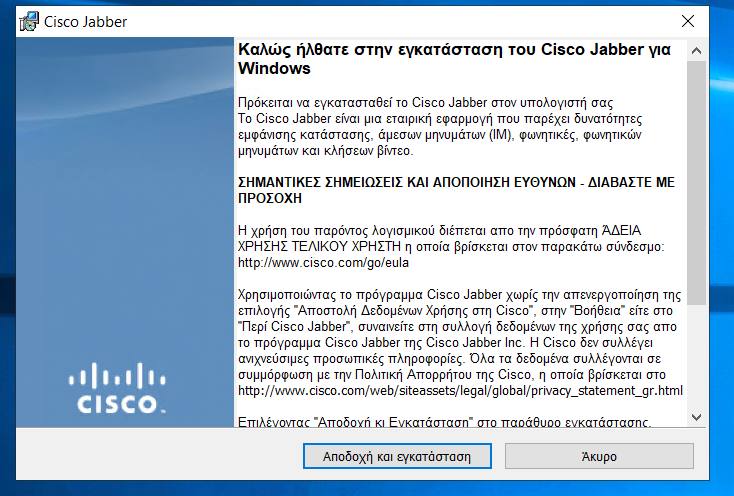 Μόλις ολοκληρωθεί η εγκατάσταση επιλέγουμε “Τέλος”. Από προεπιλογή είναι επιλεγμένο να εκκινήσει το Cisco Jabber: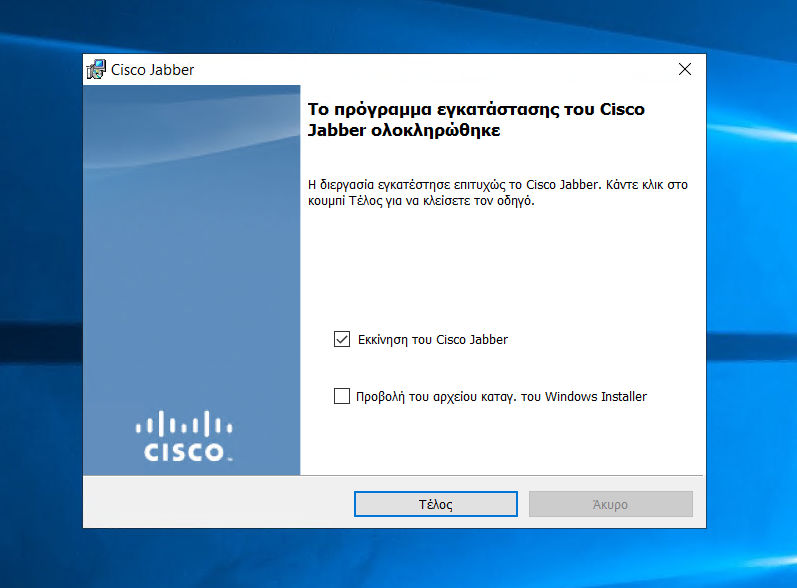 Στη αρχική οθόνη της εφαρμογής κάνετε login με το username/password που θα σας αποσταλεί από τους διαχειριστές του τηλεφωνικού κέντρου. Το username θα είναι της μορφής ΧΧΧΧΧ@voip.uom.gr. Στη συνέχεια πατάμε συνέχεια.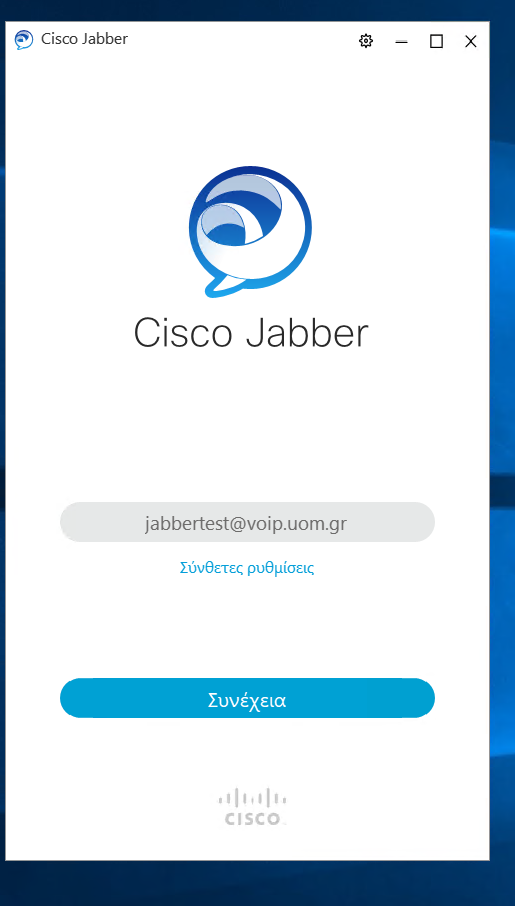 Κατά τη διαδικασία σύνδεσης η εφαρμογή ζητάει να κάνουμε αποδοχή τα πιστοποιητικά ασφαλείας του συστήματος τηλεφωνίας. Πατάμε αποδοχή σε όλα τα πιστοποιητικά.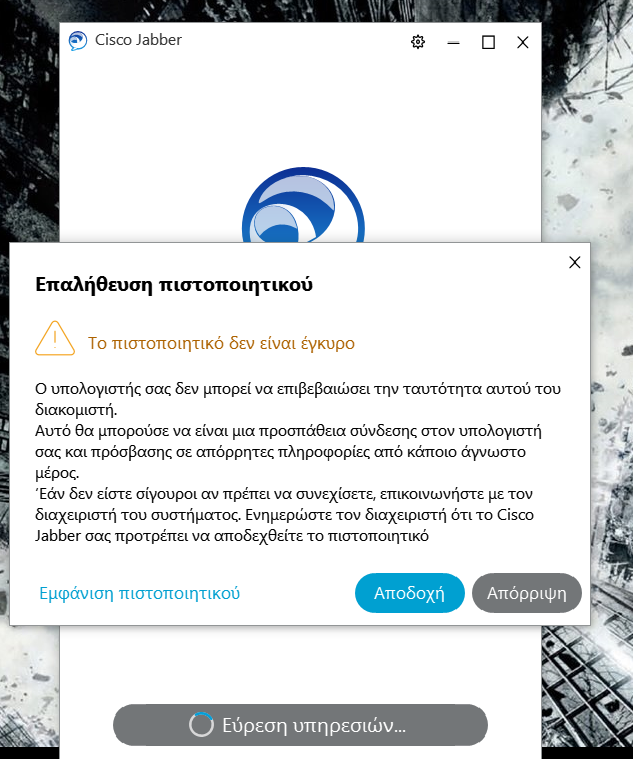 Όταν ολοκληρωθεί η σύνδεση βρισκόμαστε στην παρακάτω οθόνη: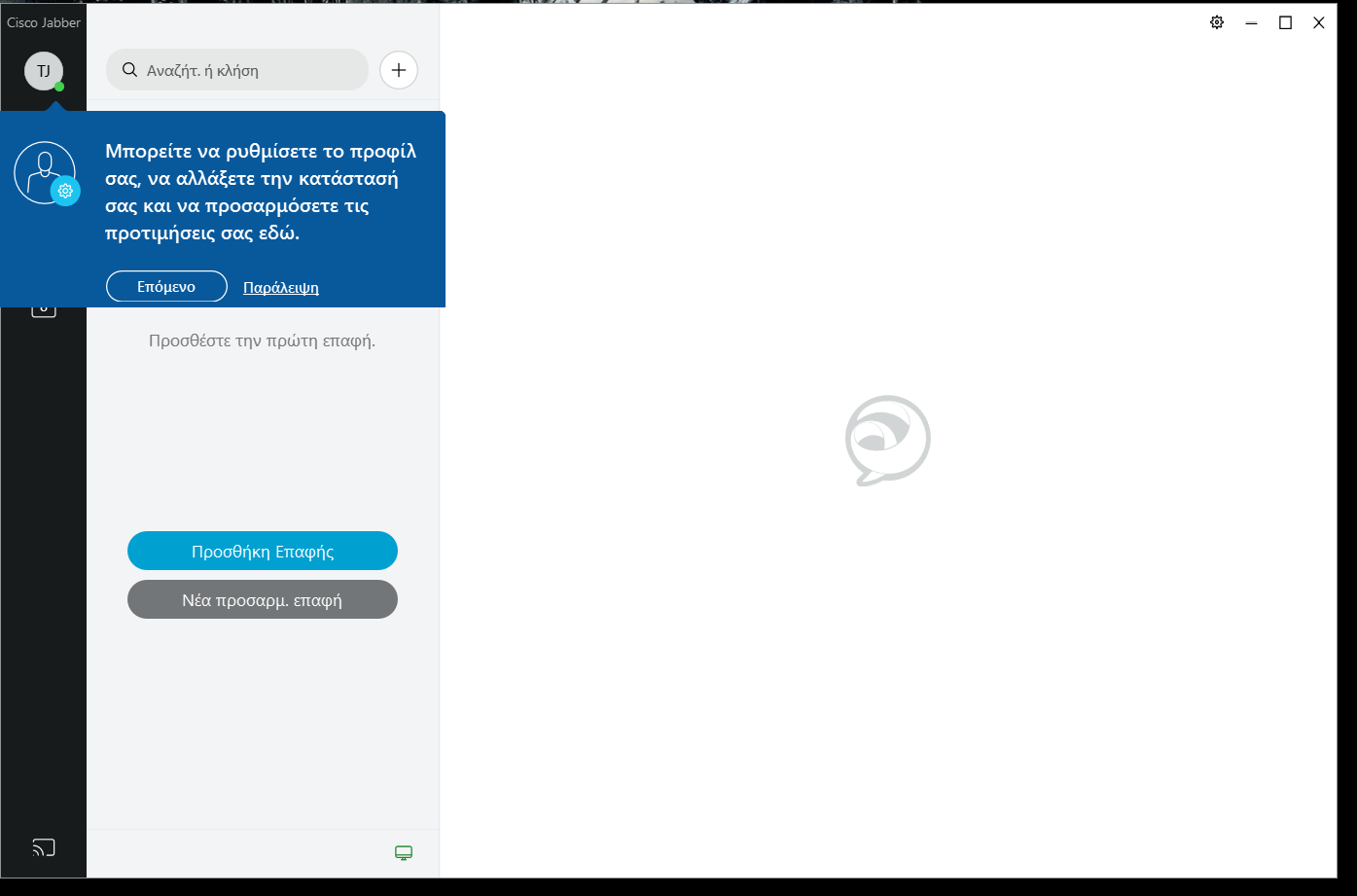 Για να πραγματοποιήσουμε μια κλήση πληκτρολογούμε στο πλαίσιο «Αναζήτ. ή κλήση»τον αριθμό που θέλουμε να καλέσουμε. Στη συνέχεια πατάμε το πράσινο εικονίδιο του τηλεφώνου: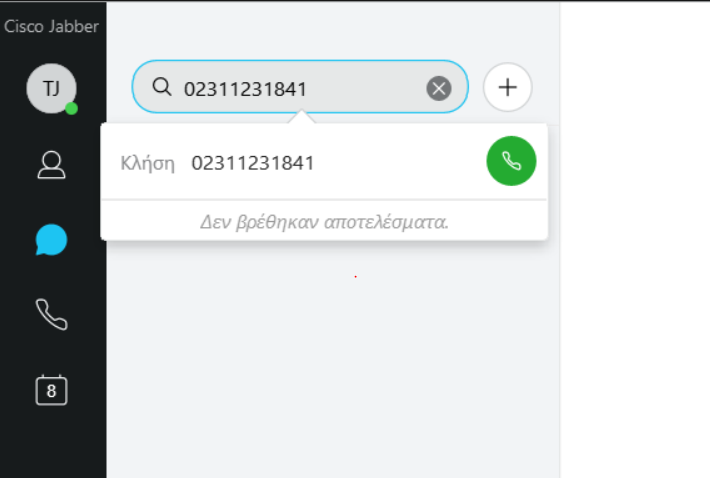 Επιλέγοντας το εικονίδιο που αντιπροσωπεύει τον/την χρήστη και πληκτρολογώντας τα αρχικά ενός ονόματος , εμφανίζεται ο κατάλογος των χρηστών του τηλεφωνικού κέντρου. Οδηγώντας τον κέρσορα πάνω στο όνομα του χρήστη που θέλουμε να συνομιλήσουμε, μπορούμε να επιλέξουμε να κάνουμε τηλεφωνική κλήση ή να συνομιλήσουμε μέσω chat. To μπλε εικονίδιο στα δεξιά του ονόματος αντιπροσωπεύει το Chat και το πράσινο την τηλεφωνική κλήση.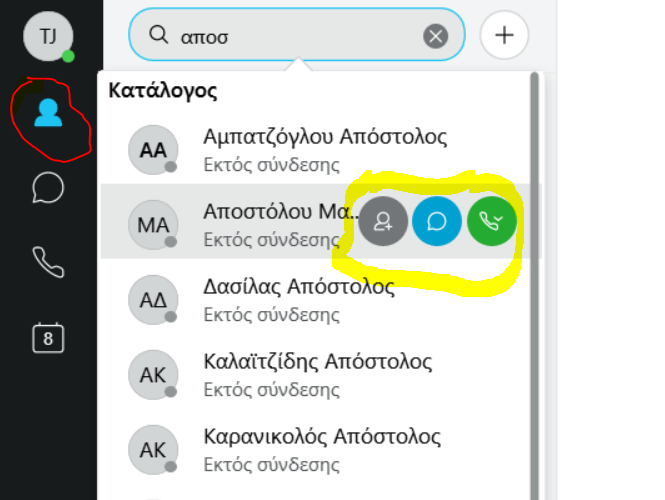 Σε περίπτωση που αντιμετωπίζουμε πρόβλημα με τον ήχο ή την ομιλία, πηγαίνουμε στο γρανάζι στην πάνω αριστερά γωνία, επιλέγουμε ρυθμίσεις—ήχος: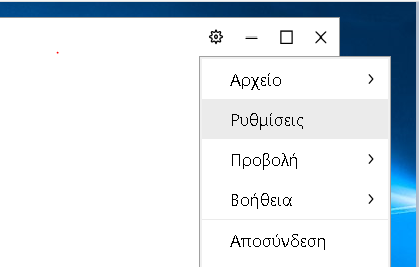 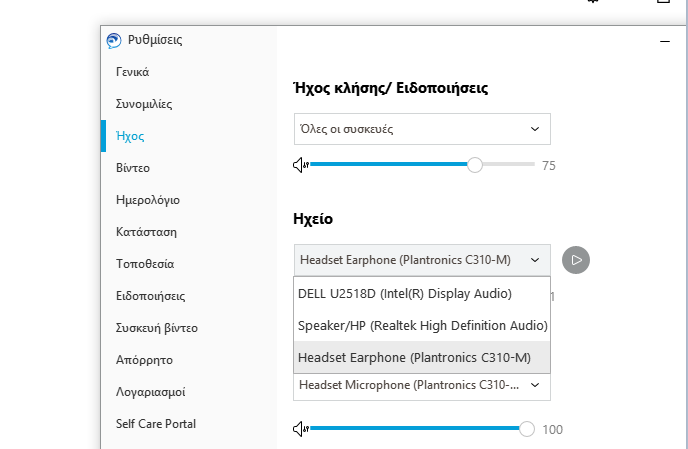 Από το drop-down menu επιλέγουμε τη συσκευή που θέλουμε να χρησιμοποιούμε για ήχο και μικρόφωνο στη συνομιλία μας. Στη συνέχεια επιλέγουμε «Εφαρμογή + Οκ».Όταν πραγματοποιούμε μία κλήση εμφανίζεται το παρακάτω παράθυρο.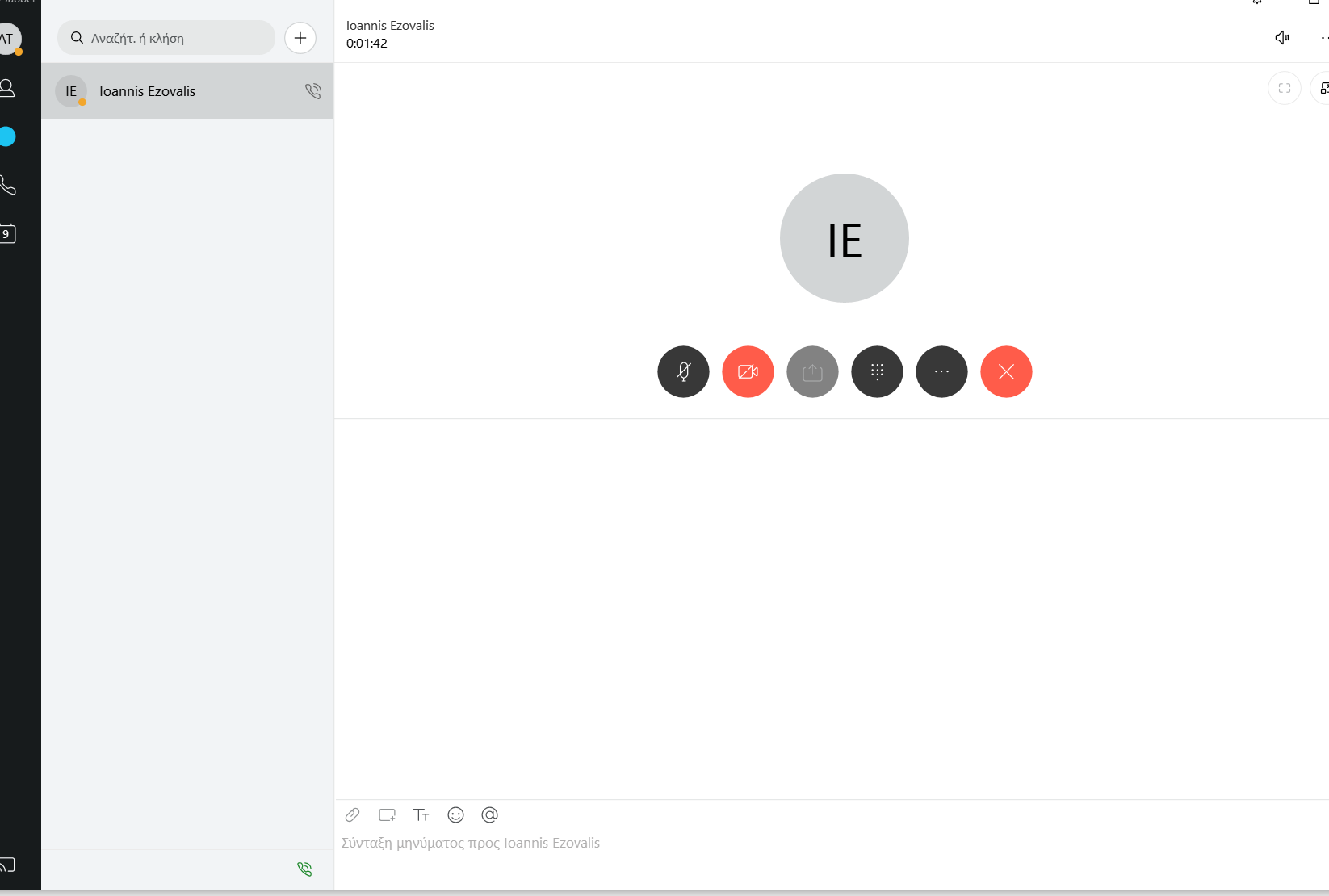 Κάνοντας αριστερό κλικ στις τρεις τελίτσες μπορούμε να διαχειριστούμε την κλήση βάζοντας την σε αναμονή, μεταβιβάζοντάς την ή να δημιουργήσουμε συνδιάσκεψη(conference) με τρίτο τηλεφωνικό αριθμό.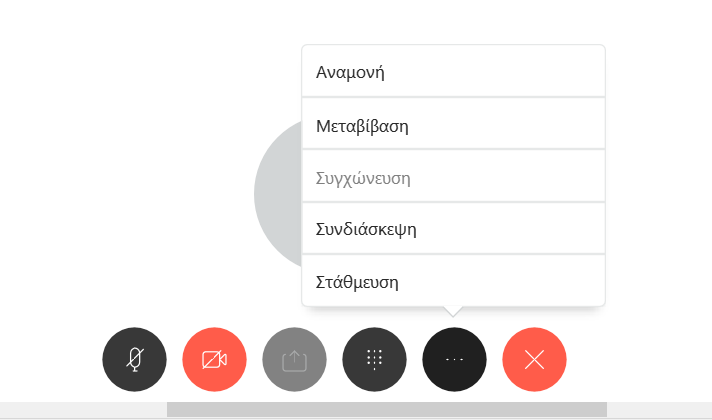 Επίσης στο κάτω μέρος της κλήσης μπορούμε να μιλήσουμε μέσω chat με τον συνομιλητή  μας. Η συγκεκριμένη λειτουργία είναι δυνατή μόνο αν ο συνομιλητής μας διαθέτει και αυτός cisco jabber soft client και ανήκει στον οργανισμό.